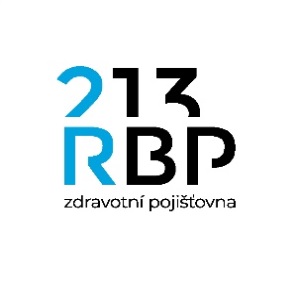 ČESTNÉ   PROHLÁŠENÍo řádné a celodenní péči o dítě (děti)Jméno a příjmení: .......................................................... číslo pojištěnce: …...............................                                Čestně prohlašuji, že v souladu s § 7, odst.1, písm. k) zákona č. 48/97 Sb. o veřejném zdravotním pojištění, v platném znění:splňuji podmínky osobní řádné a celodenní péče za období od: ……… do: …..… o:1 dítě do 7 let     r.č.:  ………………… jméno a příjmení ……………………………2 děti do 15 let    r.č.:  ………………… jméno a příjmení ……………………………		       r.č.:  ………………… jméno a příjmení ……………………………	    		       r.č.:  ………………… jméno a příjmení ……………………………	dítě (děti) navštěvuje jesle nebo školku nejvýše 4 hodiny denně, dítě (děti) plnící povinnou školní docházku nenavštěvuje školní družinu, tuto péči neuplatňuje druhý z rodičů.Beru na vědomí, že v případě zániku podmínek pro zařazení do kategorie „L“ tuto skutečnost neprodleně oznámím RBP.V …....................................  dne ….............................................						………………………………………………….									podpis		